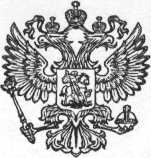 Российская ФедерацияБрянская областьКлимовский районНовоюрковичская сельская администрацияПОСТАНОВЛЕНИЕот «25» апреля 2019 г. 	№ 14	 О    внесении    изменений и дополнений    в   Постановление от  15.03.2019г.  № 4 «Об утверждении порядка оформления и содержания заданий на проведение органами муниципального контроля мероприятий по контролю без взаимодействия с юридическими лицами,  индивидуальными  предпринимателями, органами государственной власти, органами местного самоуправления, гражданами и оформления результатов таких мероприятий»   На основании протеста прокуратуры Климовского района Брянской области от 25.03.2019г. № 35-2019 на постановление Новоюрковичской сельской администрации  № 4 от 15.03.2019 «Об утверждении порядка оформления и содержания заданий на проведение органами муниципального контроля мероприятий   по контролю без взаимодействия с юридическими лицами, индивидуальными предпринимателями, органами государственной власти, органами местного самоуправления, гражданами и оформления результатов таких мероприятий»   ПОСТАНОВЛЯЮ: Внести в постановление Новоюрковичской сельской администрации  от 15.03.2019г. № 4 «Об утверждении порядка оформления и содержания заданий на проведение органами муниципального контроля мероприятий по контролю без взаимодействия с юридическими лицами, индивидуальными предпринимателями, органами государственной власти, органами местного самоуправления, гражданами и оформления результатов таких мероприятий» - следующие изменения: пункт 4.3.  изложить в следующей редакции:  В случае выявления при проведении мероприятий по контролю, указанных в части 1 настоящей статьи, нарушений обязательных требований, требований, установленных муниципальными правовыми актами, должностные лица органа государственного контроля (надзора), органа муниципального контроля принимают в пределах своей компетенции меры по пресечению таких нарушений, а также направляют в письменной форме руководителю или заместителю руководителя органа государственного контроля (надзора), органа муниципального контроля мотивированное представление с информацией о выявленных нарушениях для принятия при необходимости решения о назначении внеплановой проверки юридического лица, индивидуального предпринимателя по основаниям, указанным в пункте 2 части 2 статьи 10 Федерального закона от 26.12.2008 № 294 – ФЗ».       2. Опубликовать настоящее постановление в сети Интернет.       3. Контроль за исполнением настоящего постановления оставляю за собой.Глава Новоюрковичского сельского поселения:                                                                            А.Н. Шахматов                                                        